Мили звездички!Навсякъде около нас има правила.Ние спазваме правилата за да живеем в хармония.Разкажете вкъщи,кои са най-важните за вас правила! Оцветете рисунките и се забавлявайте.Прегръщам ви!                                                                                            Г-жа Григорова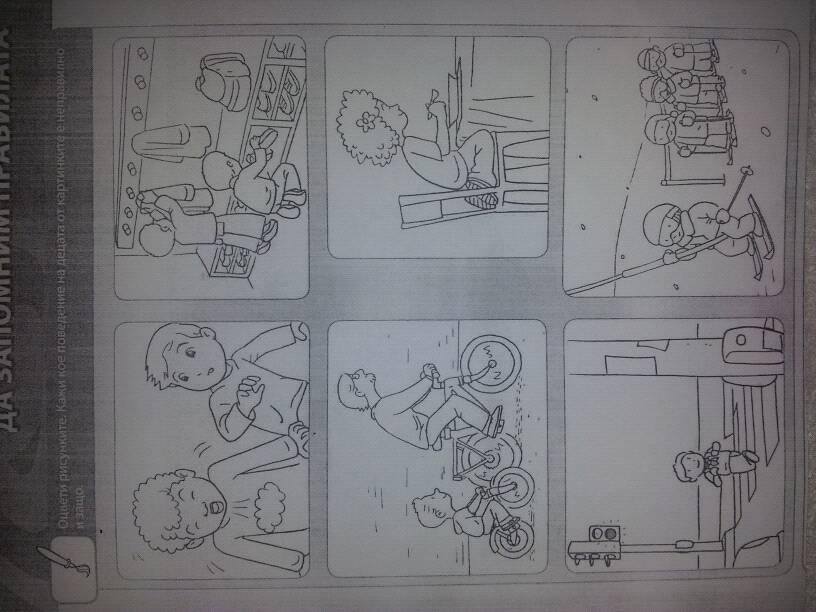 